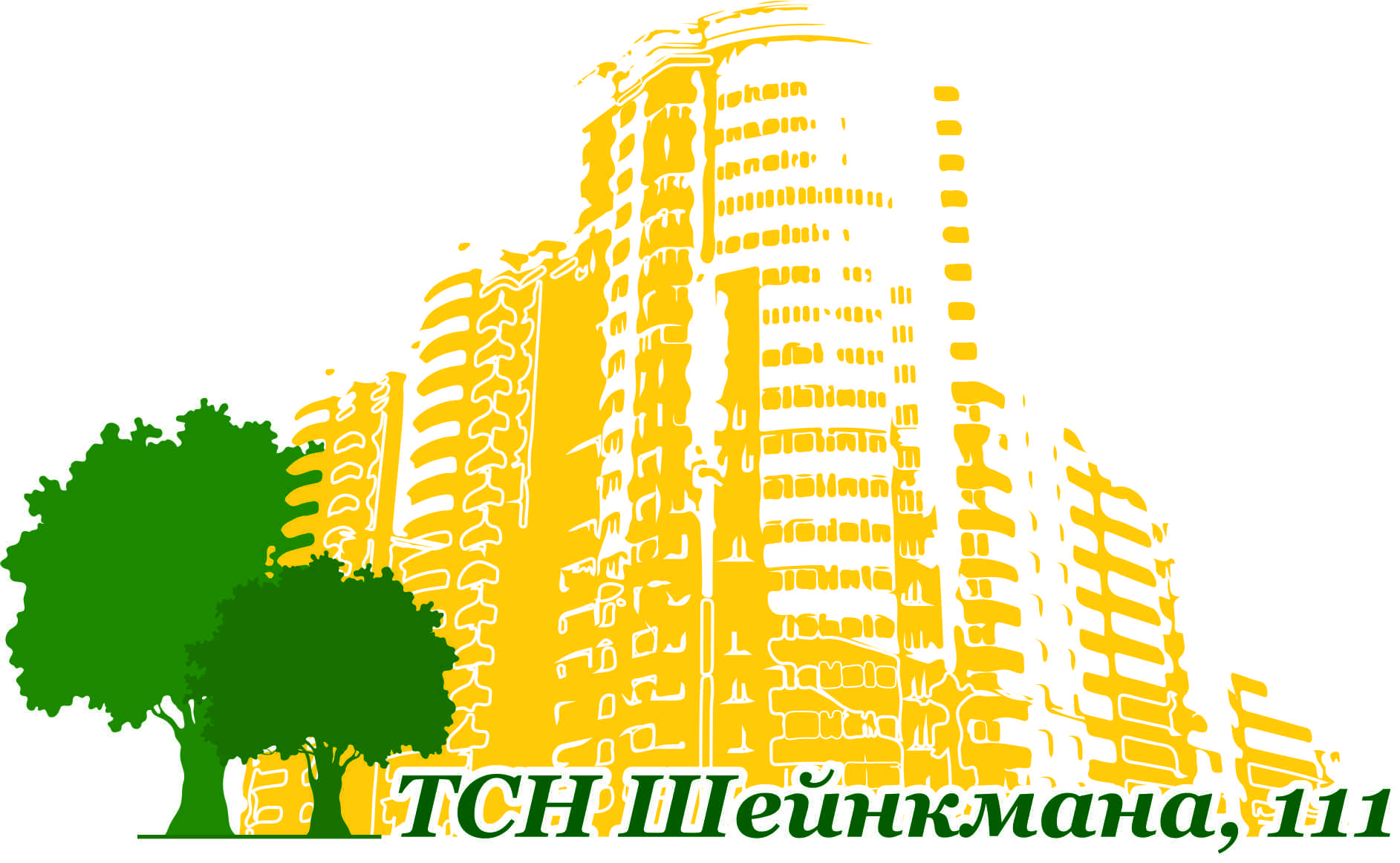 Правила парковки автотранспортных средств во двореПравом беспрепятственного въезда во двор пользуются:- автомобили собственников помещений, внесенные в Список;- автомобили спец. служб и аварийных служб;- такси, при наличии опознавательных знаков; - грузовые транспортные средства для погрузки/выгрузки имущества;- автомобили с пассажирами-инвалидами.Гости и клиенты собственников оставляют автомобили на внешней придомовой территории, либо, в случае отсутствия свободных мест, за пределами жилого комплекса.Автомобили, производящие разгрузку/погрузку габаритных предметов, могут быть пропущены на территорию ЖК только по заявке собственника: указать марку, цвет, номер машины (если телефон собственника состоит в базе данных собственников – по звонку на телефон охраны; если телефон не состоит в базе собственников, необходимо подтвердить своё право собственности и внести данные в базу для дальнейшего удобства). ТСН, 2 подъезд, 1 этаж, пн-пт, с 8.30 – 16.30. При себе иметь документ подтверждающий право собственности.В случае нахождения а/м, внесенного в Список, во дворе более 30 минут за один эпизод и более 120 минут в сутки, оно не будет пропускаться во двор в течение 1 недели.В случае оставления а/м во дворе в ночное время (с 23.00 до 7.00) на время более 60 мин, оно не будет пропускаться во двор в течение 1 месяца.В случае совершения нескольких нарушений настоящих правил в течение одного месяца, а/м не будет пропускаться во двор в течение 1 года.Выдержки из «Положения о парковке автотранспортных средств на придомовой
территории многосекционного многоквартирного жилого дома,
расположенного в г. Екатеринбурге, ул. Шейнкмана, д. 111,  утверждено общим собранием собственников помещений по ул. Шейнкмана 111 от 26.08.2014 